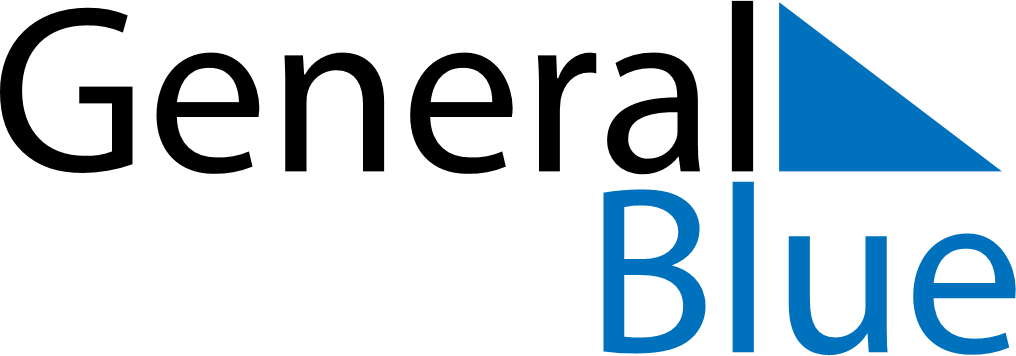 September 2019September 2019September 2019MozambiqueMozambiqueMondayTuesdayWednesdayThursdayFridaySaturdaySunday12345678Lusaka Peace Agreement91011121314151617181920212223242526272829Defense Force’s Day30